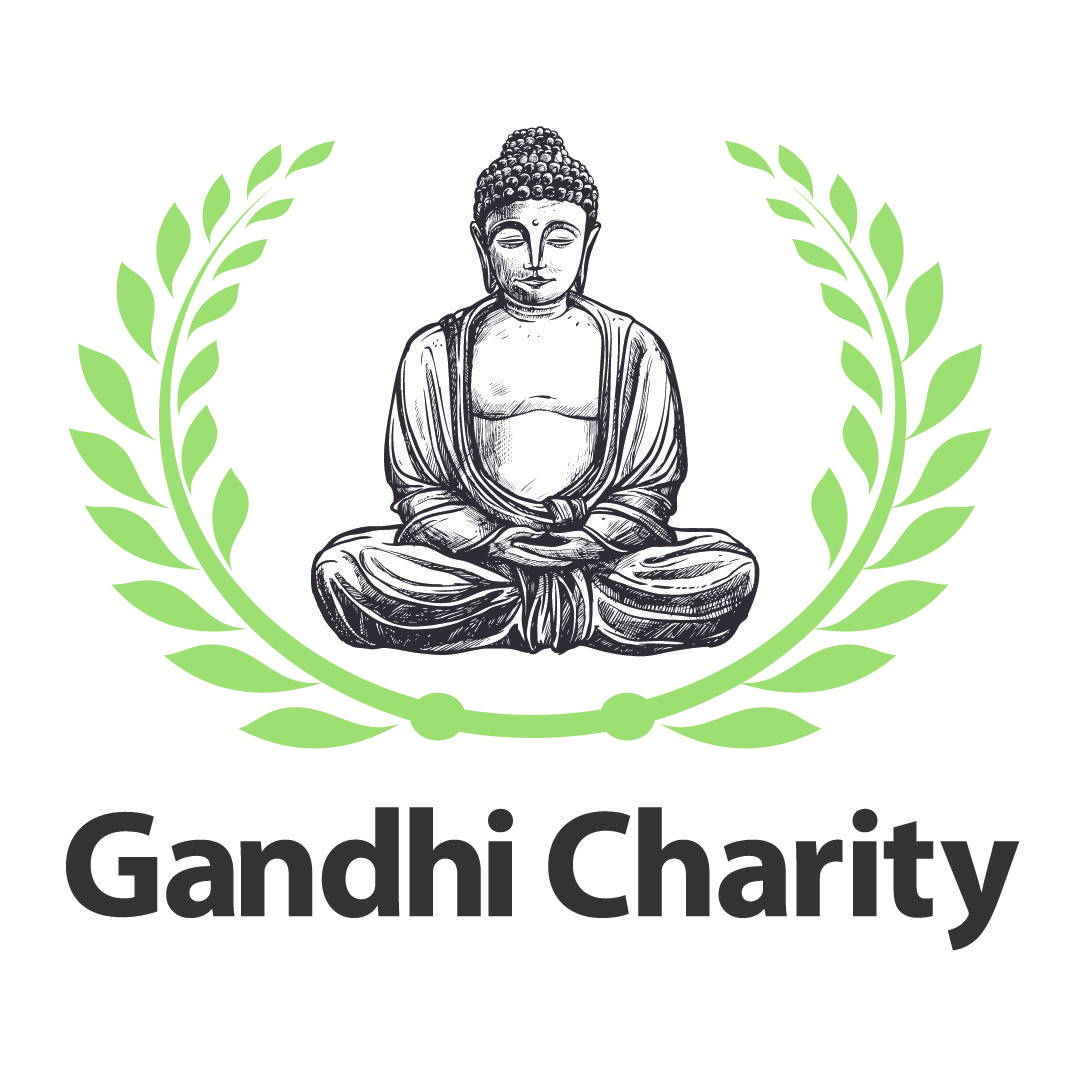 Proposta ProgettoScuola tecnica professionale per adolescentietà compresa tra I 14 e 18 anniBreve Introduzione – Profilo ONG GandhiONG Gandhi è un'organizzazione non a scopo di lucro, registrata ad Abidjan Costa d'Avorio, la cui sede operativa ed amministrativa è a Milano. Fondata nel 2004 da un gruppo di professionisti provenienti sia dall'Africa che dall'Europa, si è attivamente impegnata in progetti volti a fornire assistenza ai rifugiati e agli immigrati africani in tutto il continente dell’Africa. Inizialmente ha fornito aiuto a migliaia di rifugiati nei campi profughi in Etiopia e nel Sudan. Tuttavia il lavoro di Gandhi da allora si è ampliato e comprende progetti in Africa Occidentale, nel Nord Africa e in Italia.
Dal 2008, gran parte del lavoro svolto da ONG Gandhi è volto ad affrontare e combattere il traffico di esseri umani e la schiavitù forzata dei profughi che migrano attraverso Oriente e Nord Africa. Si ritiene che migliaia di profughi siano stati vittime di violenze e brutalità perpetrata su di loro da una rete  organizzata di trafficanti sia di esseri umani che di armi. ONG Gandhi è stata determinante nel salvare e nel  reinserire migliaia di vittime della tratta di esseri umaniI Progetti Gandhi sono finanziati attraverso una raccolta di fondi continua, donazioni pubbliche e private, cittadini interessati e organizzazioni, tra cui l’opera di San Francesco e l’Arcivescovado di Trento. La Dott.ssa Alganesc Fessaha è l’attuale presidente ed è anche uno dei fondatori.L’obbiettivo di questo progetto è costruire una scuola che fornisca competenze specifiche e tecniche agli adolescenti dai 14 ai 18 anni. La scuola sarà situata nel Villaggio di Padegnan in Costa D’Avorio. Il progetto andrà a beneficio di circa 200 giovani ivoriani di entrambi i sessiGli Obbiettivi : fornire competenze,ridurre la migrazione,garantire l’integrazioneL’obbiettivo di questo progetto è costruire una scuola di abilità e professionalità completamente attrezzata con la capacità di ospitare 200 studenti che saranno sottoposti ad un processo di qualificazione formale e strutturato, al termine del quale otterranno un certificato o un diploma nel campo di studi prescelto.I migranti arrivano in Europa per diversi motivi: per sfuggire alle persecuzioni politiche, religiose, etniche a causa di guerre e disordini civili nei loro paesi.Tuttavia c’è un numero crescente di migranti che arrivano per motivi economici e povertà, sperando di trovare migliori opportunità per migliorare la propria vita.I giovani dei paesi dell'Africa subsahariana sono disoccupati, inattivi e non hanno possibilità  di sviluppare il loro potenziale.Essere in uno stato di ozio e povertà provoca loro frustrazione e inquietudine che li porta a diventare preda di trafficanti e contrabbandieri, che promettono loro di salvare il passaggio verso l'Europa. La maggior parte dei migranti che arrivano in Europa attraverso la Libia, la Tunisia e l'Egitto, hanno subito enormi quantità di abusi fisici e psicologici e torture.Offrendo loro l'opportunità di impegnarsi e di trascorrere la maggior parte del loro tempo in una scuola in cui apprenderebbero una professione e svilupperebbero competenze, questo progetto prevede non solo di tenere occupati questi giovani adulti, limitando così la loro esposizione a trafficanti e trafficanti predatori, ma fornirà loro anche conoscenze e competenze che permetteranno loro di unirsi alla forza lavoro nel loro paese. Questo permetterebbe loro di essere in grado di sostenere se stessi guadagnandosi da vivere in modo dignitoso, e aggiungere un significato alla loro vita.Nel lungo periodo, questo progetto mira a contribuire ad affrontare la disoccupazione giovanile, per creare uno sviluppo sostenibile e opportunità per i giovani africani. Creando mezzi per i giovani africani per migliorare le loro conoscenze e competenze, si creeranno nuove opportunità all'interno del continente che affronterebbero la questione della migrazione verso l'Europa. L'impatto positivo di questo progetto potrebbe essere replicato in altri paesi dell'Africa occidentale.L'importanza di avere progetti volti a fornire competenze, know how ed educazione in generale ai giovani africani, è uno dei modi in cui possiamo affrontare la questione migratoria, e ridurre il numero di migranti detenuti in Libia.Corsi e certificazioniCon questo progetto, un'enfasi particolare è posta sui corsi basati sull'innovazione e sulla tecnologia. Inoltre, è anche l'obiettivo di questo corso per aumentare la consapevolezza sulla conservazione e la protezione dell'ambiente, e impegnarsi in attività tra cui l'agricoltura che sono rispettosi dell'ambiente e sostenibili. Con l'introduzione di corsi basati sull'innovazione e sulla tecnologia, speriamo di preparare gli studenti ad acquisire nuove competenze, che contribuiranno al loro sviluppo personale, ma anche a contribuire al progresso e all'arricchimento del loro paese. Diverse ricerche e pochi progetti pilota hanno dimostrato che i giovani traggono enormi benefici dall'apprendimento di nuove tecnologie, che possono essere utilizzate per risolvere problemi quotidiani, come la carenza di energia elettrica, creando fonti di energia locali come i pannelli solari, lampade a energia solare, stufe a energia solare e altri apparecchi simili. La necessità di industrializzazione e l'aumento della produttività in Africa ha visto l'emergere di fabbriche e parchi industriali, che richiedono l'uso di nuove tecnologie per la produzione di vari beni, set specifico di competenze per operare macchinari, e ai fini della produzione di merci.Saranno insegnate le seguenti competenze :Codificazione e programmazioneIntroduzione alla robotica Nuove tecnologieIT e TelecomunicazioniAbilità informatiche ContabilitàArte e artigianatoFabbricazione di abiti e cucitoRicamoTessituraLavoro a magliaEducazione sanitariaCotturaArtigianatoFalegnameriaMuraturaEdificioAgricoltura tradizionale e agricolturaAgricoltura alternativa e agricoltura AvicolturaSostenere e proteggere l'ambienteStrategie di attuazioneIl progetto sarà effettuato in tre fasi differenti, allo scopo di realizzare quanto segue:Infrastrutture e serviziPosa delle fondamentaInstallazione impianto elettricoInstallazione sistema idraulicoRealizzazione di un giardino piantumatoSpazi esterni adibiti alla pratica dell’agricoltura e delle costruzioniLa scuola-  Aule didattiche per 20 studenti ciascuna-  Libreria completamente attrezzata  Servizi igienici adiacenti alle aule-  Infermeria -  Campo da calcio e da basket, e un campo sportivo generale completamente attrezzato- Ufficio di amministrazione della scuola, compreso l'ufficio del direttore-  Ufficio del personale docente-  Laboratorio - per carpenteria e idraulica-  Laboratorio di moda e sartoria-  Cucina - per lezioni di cucina- Laboratorio informatico, per la codifica, la programmazione, l'informatica e le   telecomunicazioni-  Laboratorio per l'innovazione e la creatività basata sulla tecnologia-  Laboratorio di arte e creatività -  Spazio esterno per muratura, edilizia e agricolturaAttrezzature - Computer portatili-  ipad-  Software-  Server -  Macchine per cucire-  Utensili e attrezzature da cucina-  Macchine per tessitura -  Attrezzature per carpenteria-  Impianti idraulici ed elettrici -  Attrezzature agricole-  Attrezzature per arti e mestieri-  Attrezzature da costruzioneStage ed esperienza lavorativaCome parte della formazione, gli studenti saranno tenuti a trascorrere un periodo di tempo predeterminato, facendo stage e o esperienza di lavoro, all'interno di aziende e organizzazioni, con cui Gandhi creerà partnership. Questo periodo di stage o esperienza di lavoro, sarà un ulteriore formazione che gli studenti riceveranno dopo che avranno completato l'intero curriculum del loro campo di studio scelto. Partner didatticiPuntiamo ad avere un team di insegnanti permanenti dalla capitale Abidjan e altre città circostanti per il corso tradizionale e le competenze. Per i corsi basati su tecnologia e innovazione, miriamo a mobilitare insegnanti non permanenti provenienti da Etiopia, Kenya, Nigeria, Ghana, Senegal e da paesi europei. ONG Ghandi ha un enorme database di partner volontari, aziende e organizzazioni che sono disposti a fornire la loro assistenza, se necessario. Gli accordi necessari saranno finalizzati con tali partner a tempo debito.Bilancio ed esecuzioneFase 1-  Terreno per la scuola dal governo della Costa d'Avorio-  Installazione del sistema elettrico				-  Installazione del sistema idraulico		 		-  Costo del lavoro						-  Altre spese connesseFase 2-  Costo del materiale da costruzione				-  Costo del personale						- Spese amministrative (Gandhi)				- Altri costi di costruzioneFase 3-  Arredamento della scuola					-  Acquisto di attrezzature didattiche			-  Acquisto di computer					-  Acquisto di altre attrezzature				-  Configurazione del sistema IT e Wi-FiUna ripartizione dettagliata del bilancio sarà fornita a tempo debito.Sostenibilità dei progettiÈ nostra convinzione che l'integrazione dei migranti in Costa D’Avorio in particolare, ma anche in altri paesi ospitanti  all'interno dell'Africa, diventerà di estrema importanza per i governi e le organizzazioni interessate. Noi crediamo che il futuro dei migranti africani risieda in Africa, quindi crediamo che progetti come questo costituiranno un precedente positivo e replicabile. È importante che si compiano sforzi e preparativi adeguati per l'integrazione dei rifugiati e che essi si uniscano alla forza lavoro dei loro Stati ospitanti in Africa. Non è sostenibile mantenere migliaia di persone nei campi.La sostenibilità a lungo termine del progetto si baserà sull'impegno dei nostri donatori esistenti, dei governi e dell'organizzazione partner e dei nuovi partner. Un elenco completo dei partner sarà fornito a tempo debito.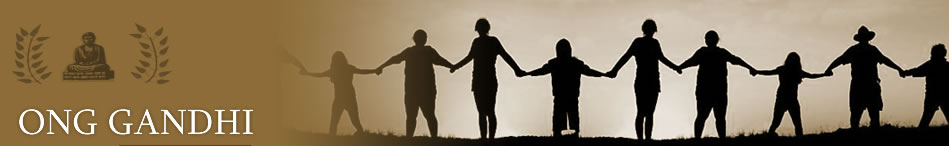 OrganizzazioneONG GandhiTitolo del Progetto propostoAiutiamoli a vivere a casa loroProgettoScuola tecnica professionale per adolescenti tra i 14 e 18 anniBreve descrizione L’obbiettivo di questo progetto è di preparare giovani ivoriani ad entrare a far parte della forza lavoro fornendo loro corsi e certificazioni tecniche competenti.Questo gli garantirà di venire assunti e di rimanere nel proprio paese realizzando il personale potenziale e contribuendo allo sviluppo del paese. Ciò ridurrà il numero di migranti dalla Costa D’Avorio verso l’Europa e a colmare la mancanza di lavoratori qualificati all’interno del paese,Questo progetto sarà il primo, nel suo genere, in Africa Occidentale,volto anche ad affrontare e proporre una soluzione alla tragedia dei migranti africani vittime della tratta e degli abusi in Libia.Si propone di creare il giusto ambiente nel paese d’origine dei migranti economici.Costo del progettoEuro 130.000 Luogo di attuazioneCittà di  Padegnan  Costa D´Avorio.Anno di svolgimento2022 - 2023Persona ReferenteDettagli del contattoThe director: Dr Alganesc FessehaTel: 0039 348 5622 734Email: a.fessaha@tiscali.it